      Azərbaycan Respublikasının                                                 Permanent Mission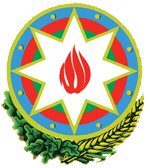            Cenevrədəki BMT Bölməsi                                          of the Republic of Azerbaijanvə digər beynəlxalq təşkilatlar yanında                                    to the UN Office and other               Daimi Nümayəndəliyi                                        International Organizations in Geneva       _______________________________________________________________________________  237 Route des Fayards, CH-1290 Versoix, Switzerland  Tel: +41 (22) 9011815   Fax: +41 (22) 9011844  E-mail: geneva@mission.mfa.gov.az  Web: www.geneva.mfa.gov.az		             		 Check against delivery38th session of the UPR Working GroupUPR of EstoniaStatementdelivered by Marziyya Vakilova-Mardaliyeva, First secretary of the Permanent Mission of the Republic of Azerbaijan to the UN Office and other International Organizations in Geneva4 May 2021Madame President, Azerbaijan welcomes the delegation of Estonia to the third cycle of the UPR.We positively acknowledge a number of measures taken by Estonia to promote and protect human rights in the country. Yet we are concerned about the increase in gender-based violence against women, discrimination on the basis of religion or belief, and the trafficking in women and girls. We also regret participation of children in the Estonian Defense League, which may include the participation in handling firearms and encourage Estonia to ban the handling of firearms for children.We recommend Estonia to:effectively combat incitement to hatred and ensure that all hate crimes and incidents of hate speech are thoroughly investigated and perpetrators prosecuted;ensure that all State policies and programmes are compliant with the Convention on the Rights of the Child;ensure that cases of trafficking are effectively investigated and the perpetrators adequately punished;ratify the Optional Protocol to the Convention on the Elimination of All Forms of Discrimination against Women, and the International Convention on the Protection of the Rights of All Migrant Workers and Members of Their Families.We wish the delegation of Estonia a successful review cycle.Thank you.